Rentrée 20202nd PRGATL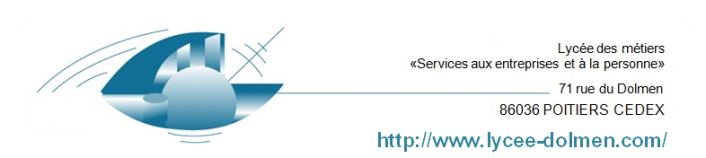 BAC PRO Lycée des Métiers « LE DOLMEN »Liste des manuels ScolairesBAC PRO Lycée des Métiers « LE DOLMEN »Liste des manuels ScolairesDisciplinetitreISBNAuteur 1Auteur2EditeurPrix publicDisciplinetitreISBNAuteur 1Auteur2Editeur(Sans remise)MathématiquesPas de manuelPas de manuelPas de manuelPas de manuelPas de manuelPas de manuelMathématiquesCalculatrice : CASIO GRAPH 25 +EHaut du formulaireBas du formulaireHaut du formulaireBas du formulaireCalculatrice : CASIO GRAPH 25 +EHaut du formulaireBas du formulaireHaut du formulaireBas du formulaireCalculatrice : CASIO GRAPH 25 +EHaut du formulaireBas du formulaireHaut du formulaireBas du formulaireCalculatrice : CASIO GRAPH 25 +EHaut du formulaireBas du formulaireHaut du formulaireBas du formulaireCalculatrice : CASIO GRAPH 25 +EHaut du formulaireBas du formulaireHaut du formulaireBas du formulaireCalculatrice : CASIO GRAPH 25 +EHaut du formulaireBas du formulaireHaut du formulaireBas du formulaireMathématiquesCalculatrice : CASIO GRAPH 25 +EHaut du formulaireBas du formulaireHaut du formulaireBas du formulaireCalculatrice : CASIO GRAPH 25 +EHaut du formulaireBas du formulaireHaut du formulaireBas du formulaireCalculatrice : CASIO GRAPH 25 +EHaut du formulaireBas du formulaireHaut du formulaireBas du formulaireCalculatrice : CASIO GRAPH 25 +EHaut du formulaireBas du formulaireHaut du formulaireBas du formulaireCalculatrice : CASIO GRAPH 25 +EHaut du formulaireBas du formulaireHaut du formulaireBas du formulaireCalculatrice : CASIO GRAPH 25 +EHaut du formulaireBas du formulaireHaut du formulaireBas du formulaireallemandKaleidoskop A2B19782091614878C. Jung. Rittelmeyer Nathan technique27.9 €allemandKaleidoskop A2B19782091614878C. Jung. Rittelmeyer Nathan technique27.9 €allemandKaleidoskop A2B19782091614878C. Jung. Rittelmeyer Nathan technique27.9 €françaisAttendre la rentréeAttendre la rentréeAttendre la rentréeAttendre la rentréeAttendre la rentréeAttendre la rentréeHistoire-Géographie-Attendre la rentréeAttendre la rentréeAttendre la rentréeAttendre la rentréeAttendre la rentréeAttendre la rentréeEnseignement professionnelLes illustrés en scénarios SecondeBaccalauréat professionnel AGOrA978-2-73522-541-5Lionel BaudinN. BillandBertrand Lacoste19.60 €Enseignement professionnelLes illustrés en scénarios SecondeBaccalauréat professionnel AGOrA978-2-73522-541-5Lionel BaudinN. BillandBertrand Lacoste19.60 €anglaispas de manuelHaut du formulaireBas du formulaireHaut du formulaireBas du formulaire